Назначение:

Дизайн-трап с «сухим» сифоном предназначен для отвода в канализацию сточных вод с уровня пола.

Внимание!
Трап HL90Pr-3127 может эксплуатироваться только с решеткой, входящей в комплект трапа. Замена решетки может привести к уменьшению заявленной пропускной способности трапа.

Технические характеристики:

Присоединительные размеры: DN40/50
Пропускная способность: 0,43 л/с
Максимальная разрешенная нагрузка: 300 кг
Срок службы: не менее 50 лет
Температура сточных вод: не более 85°С

Особенности монтажа:

1. Высота надставного элемента трапа регулируется от 10 до 80 мм (подрезается по высоте стяжки).  При необходимости увеличить высоту применяются удлинители HL340N и HL85N.

2. Если трап монтируется в разрыв гидроизоляции, то резиновое уплотнительное кольцо на надставной элемент не ставится. Отсутствие кольца даёт возможность воде, попавшей на гидроизоляцию, беспрепятственно уйти в канализацию через специальные каналы в надставном элементе и корпусе трапа.

3. В зависимости от типа гидроизоляции используются следующие гидроизоляционные комплекты:4. Если диаметр присоединяемой канализационной трубы DN40, то необходимо на отводящем патрубке трапа отрезать участок DN50.

5. Выпускной патрубок трапа HL90Pr-3127 предназначен для соединения с любой канализационной раструбной трубой из ПВХ или ПП (REHAU, WAVIN и т.д.). Если для ливневой канализации применяются стальная или чугунная безраструбная труба (SML), необходимо использовать переходник с ПП/ПВХ на Чугун/Сталь.  Возможна сварка встык с трубой из ПЭ.

6. До завершения монтажных работ, для исключения попадания посторонних предметов в систему канализации, в корпус трапа устанавливается монтажная заглушка (идёт в комплекте). При установке надставного элемента (1),  который подрезается в зависимости от необходимой высоты, она удаляется. В надставной элемент также может устанавливаться заглушка для предотвращения его повреждения или деформации. После завершения монтажных работ в надставной элемент устанавливается «сухой» сифон, а затем решетка «Примус-дизайн» из нержавеющей стали.
Монтажные заглушки подлежат утилизации.

Схема работы сифона «Primus»:Внимание!
Трап HL90Pr-3127 позволяет отводить в канализацию стоки с температурой до 100°С,  при условии, что её воздействие имеет кратковременный характер (100-200 литров жидкости с температурой не более 100°С). Повышение температуры сточных вод до 100°С не влияет на пропускную способность трапа и его работоспособность, так как основной рабочий элемент трапа – сифон выполнен из полипропилена (рабочая температура которого не должна превышать 100°С). В этом случае снижается только максимально допустимая нагрузка на трап (так как корпус трапа исполняет роль несущего силового элемента), она не должна превышать 150 кг.Листовая гидроизоляцияЛистовая гидроизоляцияЛистовая гидроизоляцияЛистовая гидроизоляцияНаливная (двухкомпонентная) EPDMПВХПП Битумная Наливная (двухкомпонентная)HL83 HL83.P HL83.PPHL83.HHL83.MHL83.0HL83.0HL83.0HL83.0HL83.0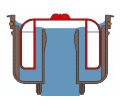 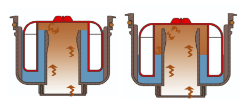 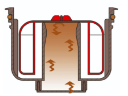 
Рис. 1
Сифон во время слива водыРис. 2
Пересыхание водяного затвораРис. 2
Пересыхание водяного затвора
Рис. 3
Сифон в "сухом" состоянии